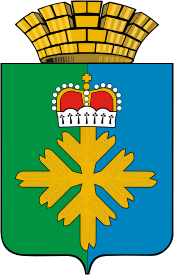 ДУМА ГОРОДСКОГО ОКРУГА ПЕЛЫМПЯТЫЙ СОЗЫВТРИДЦАТЬ ШЕСТОЕ ЗАСЕДАНИЕРЕШЕНИЕот 28.01.2016 № 1/36п. Пелым	В соответствии со статьей 18 Федерального закона от 02.03.2007 № 25 –ФЗ «О муниципальной службе в Российской Федерации», статьей 11 Областного закона от 29.10.2007 № 136-ОЗ «Об особенностях муниципальной службы на территории Свердловской области», Дума городского округа ПелымРЕШИЛА:	1. Внести в Положение о проведении аттестации муниципальных служащих в городском округе Пелым, утвержденное решением Думы городского округа Пелым от 29.04.2008 №32/3  следующие изменения:	1) в пункте 1 статьи 3 слова «на повышение квалификации» заменить словами «для получения дополнительного профессионального образования».	2. Опубликовать настоящее решение в информационной газете городского округа Пелым «Пелымский вестник», разместить на официальном сайте городского округа Пелым в информационно - телекоммуникационной сети «Интернет».	3. Контроль за выполнением настоящего решения возложить на постоянную депутатскую комиссию по местному самоуправлению, культуре, информационной политике и связям с общественностью (Семенову О.В.). Глава городского округа Пелым                                                      Ш.Т. Алиев Заместитель председателя Думыгородского округа Пелым                                                                 М.А. Щинов О внесении изменений в Положение о проведении аттестации муниципальных служащих в городском округе Пелым,утвержденное Решением Думы городского округа Пелым от 29.04.2008 № 32/3 